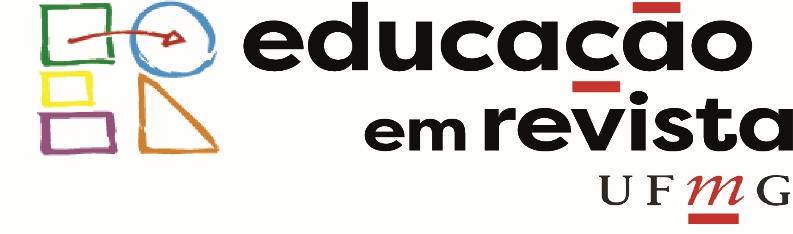 *(x )Declaramos que as abordagens e os instrumentos metodológicos utilizados obedeceram aos procedimentos éticos estabelecidos para a pesquisa científica em Ciências Humanas. Além disso, não foram omitidas informações relativas a órgãos e/ou instituições financiadores.*( x ) Ao submeter o manuscrito, concordo(amos) com a sua publicação, caso aprovado, tanto em suporte impresso como em suporte eletrônico. Cedo(emos) integralmente os direitos autorais para Educação em Revista.*( x) Comprometo-me/comprometemo-nos a emitir pareceres para Educação em Revista, quando solicitado(s).Observação: Todos os campos marcados com asterisco nesta FOLHA DE ROSTO são de preenchimento obrigatório. Caso algum campo obrigatório esteja em branco, o manuscrito será devolvido ao autor/a para preenchimento e o artigo deverá ser submetido novamente.FOLHA DE ROSTOFOLHA DE ROSTOFOLHA DE ROSTOFOLHA DE ROSTOFOLHA DE ROSTOFOLHA DE ROSTOFOLHA DE ROSTO*TÍTULOQuem girou as chaves da internacionalização dos currículos na Educação Básica? *TÍTULOQuem girou as chaves da internacionalização dos currículos na Educação Básica? *TÍTULOQuem girou as chaves da internacionalização dos currículos na Educação Básica? *TÍTULOQuem girou as chaves da internacionalização dos currículos na Educação Básica? *TÍTULOQuem girou as chaves da internacionalização dos currículos na Educação Básica? *TÍTULOQuem girou as chaves da internacionalização dos currículos na Educação Básica? *TÍTULOQuem girou as chaves da internacionalização dos currículos na Educação Básica? *AUTORES(AS)*AUTORES(AS)*AUTORES(AS)*AUTORES(AS)*INSTITUIÇÃO*INSTITUIÇÃO*LINK PARA O LATTESJuares da Silva ThiesenJuares da Silva ThiesenJuares da Silva ThiesenJuares da Silva ThiesenUniversidade Federal de Santa Catarina - UFSCUniversidade Federal de Santa Catarina - UFSChttp://lattes.cnpq.br/0176543786942215*TELEFONES PARA CONTATO*TELEFONES PARA CONTATO*TELEFONES PARA CONTATO*TELEFONES PARA CONTATO*TELEFONES PARA CONTATO*TELEFONES PARA CONTATO*TELEFONES PARA CONTATOInstitucionalInstitucional48- 3721355148- 3721355148- 3721355148- 3721355148- 37213551CelularCelular48-98829832548-98829832548-98829832548-98829832548-988298325ResidencialResidencial48-98829832548-98829832548-98829832548-98829832548-988298325*ENDEREÇO INSTITUCIONAL PARA ENVIO DE CORRESPONDÊNCIA (Será publicado em caso de aprovação do manuscrito):Universidade Federal de Santa Catarina – UFSC, Centro de Ciências da Educação – CED. Campus Universitário Reitor João David Ferreira Lima, s/n - Bairro Trindade, Florianópolis - SC, CEP 88040-970.*ENDEREÇO INSTITUCIONAL PARA ENVIO DE CORRESPONDÊNCIA (Será publicado em caso de aprovação do manuscrito):Universidade Federal de Santa Catarina – UFSC, Centro de Ciências da Educação – CED. Campus Universitário Reitor João David Ferreira Lima, s/n - Bairro Trindade, Florianópolis - SC, CEP 88040-970.*ENDEREÇO INSTITUCIONAL PARA ENVIO DE CORRESPONDÊNCIA (Será publicado em caso de aprovação do manuscrito):Universidade Federal de Santa Catarina – UFSC, Centro de Ciências da Educação – CED. Campus Universitário Reitor João David Ferreira Lima, s/n - Bairro Trindade, Florianópolis - SC, CEP 88040-970.*ENDEREÇO INSTITUCIONAL PARA ENVIO DE CORRESPONDÊNCIA (Será publicado em caso de aprovação do manuscrito):Universidade Federal de Santa Catarina – UFSC, Centro de Ciências da Educação – CED. Campus Universitário Reitor João David Ferreira Lima, s/n - Bairro Trindade, Florianópolis - SC, CEP 88040-970.*ENDEREÇO INSTITUCIONAL PARA ENVIO DE CORRESPONDÊNCIA (Será publicado em caso de aprovação do manuscrito):Universidade Federal de Santa Catarina – UFSC, Centro de Ciências da Educação – CED. Campus Universitário Reitor João David Ferreira Lima, s/n - Bairro Trindade, Florianópolis - SC, CEP 88040-970.*ENDEREÇO INSTITUCIONAL PARA ENVIO DE CORRESPONDÊNCIA (Será publicado em caso de aprovação do manuscrito):Universidade Federal de Santa Catarina – UFSC, Centro de Ciências da Educação – CED. Campus Universitário Reitor João David Ferreira Lima, s/n - Bairro Trindade, Florianópolis - SC, CEP 88040-970.*ENDEREÇO INSTITUCIONAL PARA ENVIO DE CORRESPONDÊNCIA (Será publicado em caso de aprovação do manuscrito):Universidade Federal de Santa Catarina – UFSC, Centro de Ciências da Educação – CED. Campus Universitário Reitor João David Ferreira Lima, s/n - Bairro Trindade, Florianópolis - SC, CEP 88040-970.*INFORMAÇÕES SOBRE O/A(OS/AS) AUTORES/AS (de acordo com a ordem de autoria).ATENÇÃO: Preenchimento obrigatório dos dados completos de todos(as) os(as) autores. Esses dados serão publicados em caso de aprovação do manuscrito.*INFORMAÇÕES SOBRE O/A(OS/AS) AUTORES/AS (de acordo com a ordem de autoria).ATENÇÃO: Preenchimento obrigatório dos dados completos de todos(as) os(as) autores. Esses dados serão publicados em caso de aprovação do manuscrito.*INFORMAÇÕES SOBRE O/A(OS/AS) AUTORES/AS (de acordo com a ordem de autoria).ATENÇÃO: Preenchimento obrigatório dos dados completos de todos(as) os(as) autores. Esses dados serão publicados em caso de aprovação do manuscrito.*INFORMAÇÕES SOBRE O/A(OS/AS) AUTORES/AS (de acordo com a ordem de autoria).ATENÇÃO: Preenchimento obrigatório dos dados completos de todos(as) os(as) autores. Esses dados serão publicados em caso de aprovação do manuscrito.*INFORMAÇÕES SOBRE O/A(OS/AS) AUTORES/AS (de acordo com a ordem de autoria).ATENÇÃO: Preenchimento obrigatório dos dados completos de todos(as) os(as) autores. Esses dados serão publicados em caso de aprovação do manuscrito.*INFORMAÇÕES SOBRE O/A(OS/AS) AUTORES/AS (de acordo com a ordem de autoria).ATENÇÃO: Preenchimento obrigatório dos dados completos de todos(as) os(as) autores. Esses dados serão publicados em caso de aprovação do manuscrito.*INFORMAÇÕES SOBRE O/A(OS/AS) AUTORES/AS (de acordo com a ordem de autoria).ATENÇÃO: Preenchimento obrigatório dos dados completos de todos(as) os(as) autores. Esses dados serão publicados em caso de aprovação do manuscrito.AUTOR(A) 1AUTOR(A) 1AUTOR(A) 1AUTOR(A) 1AUTOR(A) 1AUTOR(A) 1AUTOR(A) 1Maior grau acadêmicoMaior grau acadêmicoMaior grau acadêmicoDoutor  (Pós-Doutoramento em andamento na U. Minho/Portugal)Doutor  (Pós-Doutoramento em andamento na U. Minho/Portugal)Doutor  (Pós-Doutoramento em andamento na U. Minho/Portugal)Doutor  (Pós-Doutoramento em andamento na U. Minho/Portugal)Vínculo Institucional (Universidade, faculdade, departamento)Vínculo Institucional (Universidade, faculdade, departamento)Vínculo Institucional (Universidade, faculdade, departamento)Universidade Federal de Santa Catarina – UFSC, Departamento de Estudos Especializados em Educação - EED, Programa de Pós-Graduação em Educação - PPGE. Universidade Federal de Santa Catarina – UFSC, Departamento de Estudos Especializados em Educação - EED, Programa de Pós-Graduação em Educação - PPGE. Universidade Federal de Santa Catarina – UFSC, Departamento de Estudos Especializados em Educação - EED, Programa de Pós-Graduação em Educação - PPGE. Universidade Federal de Santa Catarina – UFSC, Departamento de Estudos Especializados em Educação - EED, Programa de Pós-Graduação em Educação - PPGE. ORCIDORCIDORCIDhttps://orcid.org/0000-0001-9299-4441https://orcid.org/0000-0001-9299-4441https://orcid.org/0000-0001-9299-4441https://orcid.org/0000-0001-9299-4441Informações relevantes (máximo de 15 palavras)Informações relevantes (máximo de 15 palavras)Informações relevantes (máximo de 15 palavras)Professor do Programa de Pós-Graduação em Educação da UFSC. Pesquisa currículo e política curricular. Professor do Programa de Pós-Graduação em Educação da UFSC. Pesquisa currículo e política curricular. Professor do Programa de Pós-Graduação em Educação da UFSC. Pesquisa currículo e política curricular. Professor do Programa de Pós-Graduação em Educação da UFSC. Pesquisa currículo e política curricular. E-mail para contatoE-mail para contatoE-mail para contatoJuares.thiesen@ufsc.brJuares.thiesen@ufsc.brJuares.thiesen@ufsc.brJuares.thiesen@ufsc.brAUTOR(A) 2AUTOR(A) 2AUTOR(A) 2AUTOR(A) 2AUTOR(A) 2AUTOR(A) 2AUTOR(A) 2Maior grau acadêmicoMaior grau acadêmicoMaior grau acadêmicoVínculo Institucional (Universidade, faculdade, departamento)Vínculo Institucional (Universidade, faculdade, departamento)Vínculo Institucional (Universidade, faculdade, departamento)ORCIDORCIDORCIDInformações relevantes (máximo de 15 palavras)Informações relevantes (máximo de 15 palavras)Informações relevantes (máximo de 15 palavras)E-mail para contatoE-mail para contatoE-mail para contatoAUTOR(A) 3AUTOR(A) 3AUTOR(A) 3AUTOR(A) 3AUTOR(A) 3AUTOR(A) 3AUTOR(A) 3Maior grau acadêmicoMaior grau acadêmicoMaior grau acadêmicoVínculo Institucional (Universidade, faculdade, departamento)Vínculo Institucional (Universidade, faculdade, departamento)Vínculo Institucional (Universidade, faculdade, departamento)ORCIDORCIDORCIDInformações relevantes (máximo de 15 palavras)Informações relevantes (máximo de 15 palavras)Informações relevantes (máximo de 15 palavras)E-mail para contatoE-mail para contatoE-mail para contato*A PESQUISA OBTEVE FINANCIAMENTO? Sim (   ), preencher todos os dados abaixo. Não ( x  ).  Não se aplica (   ),para as sessões: Resenhas, Entrevistas e Palavra Aberta.ATENÇÃO: Esta informação não pode constar no corpo do texto e em nota de rodapé na versão submetida para avaliação.*A PESQUISA OBTEVE FINANCIAMENTO? Sim (   ), preencher todos os dados abaixo. Não ( x  ).  Não se aplica (   ),para as sessões: Resenhas, Entrevistas e Palavra Aberta.ATENÇÃO: Esta informação não pode constar no corpo do texto e em nota de rodapé na versão submetida para avaliação.*A PESQUISA OBTEVE FINANCIAMENTO? Sim (   ), preencher todos os dados abaixo. Não ( x  ).  Não se aplica (   ),para as sessões: Resenhas, Entrevistas e Palavra Aberta.ATENÇÃO: Esta informação não pode constar no corpo do texto e em nota de rodapé na versão submetida para avaliação.*A PESQUISA OBTEVE FINANCIAMENTO? Sim (   ), preencher todos os dados abaixo. Não ( x  ).  Não se aplica (   ),para as sessões: Resenhas, Entrevistas e Palavra Aberta.ATENÇÃO: Esta informação não pode constar no corpo do texto e em nota de rodapé na versão submetida para avaliação.*A PESQUISA OBTEVE FINANCIAMENTO? Sim (   ), preencher todos os dados abaixo. Não ( x  ).  Não se aplica (   ),para as sessões: Resenhas, Entrevistas e Palavra Aberta.ATENÇÃO: Esta informação não pode constar no corpo do texto e em nota de rodapé na versão submetida para avaliação.*A PESQUISA OBTEVE FINANCIAMENTO? Sim (   ), preencher todos os dados abaixo. Não ( x  ).  Não se aplica (   ),para as sessões: Resenhas, Entrevistas e Palavra Aberta.ATENÇÃO: Esta informação não pode constar no corpo do texto e em nota de rodapé na versão submetida para avaliação.*A PESQUISA OBTEVE FINANCIAMENTO? Sim (   ), preencher todos os dados abaixo. Não ( x  ).  Não se aplica (   ),para as sessões: Resenhas, Entrevistas e Palavra Aberta.ATENÇÃO: Esta informação não pode constar no corpo do texto e em nota de rodapé na versão submetida para avaliação.Instituição FinanciadoraNo Processo *UMA VERSÃO PRELIMINAR DO MANUSCRITO FOI APRESENTADO EM ALGUM EVENTO CIENTÍFICO? Sim (   ) - Preencher todos os dados abaixo. Não (   )*UMA VERSÃO PRELIMINAR DO MANUSCRITO FOI APRESENTADO EM ALGUM EVENTO CIENTÍFICO? Sim (   ) - Preencher todos os dados abaixo. Não (   )*UMA VERSÃO PRELIMINAR DO MANUSCRITO FOI APRESENTADO EM ALGUM EVENTO CIENTÍFICO? Sim (   ) - Preencher todos os dados abaixo. Não (   )*UMA VERSÃO PRELIMINAR DO MANUSCRITO FOI APRESENTADO EM ALGUM EVENTO CIENTÍFICO? Sim (   ) - Preencher todos os dados abaixo. Não (   )*UMA VERSÃO PRELIMINAR DO MANUSCRITO FOI APRESENTADO EM ALGUM EVENTO CIENTÍFICO? Sim (   ) - Preencher todos os dados abaixo. Não (   )*UMA VERSÃO PRELIMINAR DO MANUSCRITO FOI APRESENTADO EM ALGUM EVENTO CIENTÍFICO? Sim (   ) - Preencher todos os dados abaixo. Não (   )*UMA VERSÃO PRELIMINAR DO MANUSCRITO FOI APRESENTADO EM ALGUM EVENTO CIENTÍFICO? Sim (   ) - Preencher todos os dados abaixo. Não (   )Nome do eventoNome do eventoNome do eventoNome do eventoDataDataDataDataLocalLocalLocalLocalLink para o trabalho (Caso o trabalho não esteja disponível em acesso livre, anexe o arquivo como documento suplementar no espaço de submissão).Link para o trabalho (Caso o trabalho não esteja disponível em acesso livre, anexe o arquivo como documento suplementar no espaço de submissão).Link para o trabalho (Caso o trabalho não esteja disponível em acesso livre, anexe o arquivo como documento suplementar no espaço de submissão).Link para o trabalho (Caso o trabalho não esteja disponível em acesso livre, anexe o arquivo como documento suplementar no espaço de submissão).Link para o trabalho (Caso o trabalho não esteja disponível em acesso livre, anexe o arquivo como documento suplementar no espaço de submissão).Link para o trabalho (Caso o trabalho não esteja disponível em acesso livre, anexe o arquivo como documento suplementar no espaço de submissão).Link para o trabalho (Caso o trabalho não esteja disponível em acesso livre, anexe o arquivo como documento suplementar no espaço de submissão).*VOCÊ SUBMETEU A OUTRO PERIÓDICO ALGUM MANUSCRITO PRODUZIDO A PARTIR DA MESMA BASE DE DADOS QUE GEROU O ATUAL ARTIGO? Sim ( ) Não ( x ) (Caso a resposta seja positiva, anexe o arquivo do trabalho como documento suplementar no momento da submissão).*VOCÊ SUBMETEU A OUTRO PERIÓDICO ALGUM MANUSCRITO PRODUZIDO A PARTIR DA MESMA BASE DE DADOS QUE GEROU O ATUAL ARTIGO? Sim ( ) Não ( x ) (Caso a resposta seja positiva, anexe o arquivo do trabalho como documento suplementar no momento da submissão).*VOCÊ SUBMETEU A OUTRO PERIÓDICO ALGUM MANUSCRITO PRODUZIDO A PARTIR DA MESMA BASE DE DADOS QUE GEROU O ATUAL ARTIGO? Sim ( ) Não ( x ) (Caso a resposta seja positiva, anexe o arquivo do trabalho como documento suplementar no momento da submissão).*VOCÊ SUBMETEU A OUTRO PERIÓDICO ALGUM MANUSCRITO PRODUZIDO A PARTIR DA MESMA BASE DE DADOS QUE GEROU O ATUAL ARTIGO? Sim ( ) Não ( x ) (Caso a resposta seja positiva, anexe o arquivo do trabalho como documento suplementar no momento da submissão).*VOCÊ SUBMETEU A OUTRO PERIÓDICO ALGUM MANUSCRITO PRODUZIDO A PARTIR DA MESMA BASE DE DADOS QUE GEROU O ATUAL ARTIGO? Sim ( ) Não ( x ) (Caso a resposta seja positiva, anexe o arquivo do trabalho como documento suplementar no momento da submissão).*VOCÊ SUBMETEU A OUTRO PERIÓDICO ALGUM MANUSCRITO PRODUZIDO A PARTIR DA MESMA BASE DE DADOS QUE GEROU O ATUAL ARTIGO? Sim ( ) Não ( x ) (Caso a resposta seja positiva, anexe o arquivo do trabalho como documento suplementar no momento da submissão).*VOCÊ SUBMETEU A OUTRO PERIÓDICO ALGUM MANUSCRITO PRODUZIDO A PARTIR DA MESMA BASE DE DADOS QUE GEROU O ATUAL ARTIGO? Sim ( ) Não ( x ) (Caso a resposta seja positiva, anexe o arquivo do trabalho como documento suplementar no momento da submissão).INDIQUE DOIS POSSÍVEIS AVALIADORES PARA O SEU ARTIGO, COM A DEVIDA JUSTIFICATIVA PARA AS INDICAÇÕESINDIQUE DOIS POSSÍVEIS AVALIADORES PARA O SEU ARTIGO, COM A DEVIDA JUSTIFICATIVA PARA AS INDICAÇÕESINDIQUE DOIS POSSÍVEIS AVALIADORES PARA O SEU ARTIGO, COM A DEVIDA JUSTIFICATIVA PARA AS INDICAÇÕESINDIQUE DOIS POSSÍVEIS AVALIADORES PARA O SEU ARTIGO, COM A DEVIDA JUSTIFICATIVA PARA AS INDICAÇÕESINDIQUE DOIS POSSÍVEIS AVALIADORES PARA O SEU ARTIGO, COM A DEVIDA JUSTIFICATIVA PARA AS INDICAÇÕESINDIQUE DOIS POSSÍVEIS AVALIADORES PARA O SEU ARTIGO, COM A DEVIDA JUSTIFICATIVA PARA AS INDICAÇÕESINDIQUE DOIS POSSÍVEIS AVALIADORES PARA O SEU ARTIGO, COM A DEVIDA JUSTIFICATIVA PARA AS INDICAÇÕESAvaliador(a) 1:Avaliador(a) 1:Avaliador(a) 1:Avaliador(a) 1:Avaliador(a) 1:Avaliador(a) 1:Avaliador(a) 1:Email: Email: Email: Email: Email: Email: Email: Instituição (Informe o nome da universidade, faculdade, departamento ou informações completas sobre outra instituição com a qual o avaliador tenha vínculo, se for o caso):Instituição (Informe o nome da universidade, faculdade, departamento ou informações completas sobre outra instituição com a qual o avaliador tenha vínculo, se for o caso):Instituição (Informe o nome da universidade, faculdade, departamento ou informações completas sobre outra instituição com a qual o avaliador tenha vínculo, se for o caso):Instituição (Informe o nome da universidade, faculdade, departamento ou informações completas sobre outra instituição com a qual o avaliador tenha vínculo, se for o caso):Instituição (Informe o nome da universidade, faculdade, departamento ou informações completas sobre outra instituição com a qual o avaliador tenha vínculo, se for o caso):Instituição (Informe o nome da universidade, faculdade, departamento ou informações completas sobre outra instituição com a qual o avaliador tenha vínculo, se for o caso):Instituição (Informe o nome da universidade, faculdade, departamento ou informações completas sobre outra instituição com a qual o avaliador tenha vínculo, se for o caso):Justificativa: Justificativa: Justificativa: Justificativa: Justificativa: Justificativa: Justificativa: Avaliador(a) 2:Avaliador(a) 2:Avaliador(a) 2:Avaliador(a) 2:Avaliador(a) 2:Avaliador(a) 2:Avaliador(a) 2:Email: Email: Email: Email: Email: Email: Email: Instituição (Informe o nome da universidade, faculdade, departamento ou informações completas sobre outra instituição com a qual o avaliador tenha vínculo, se for o caso):Instituição (Informe o nome da universidade, faculdade, departamento ou informações completas sobre outra instituição com a qual o avaliador tenha vínculo, se for o caso):Instituição (Informe o nome da universidade, faculdade, departamento ou informações completas sobre outra instituição com a qual o avaliador tenha vínculo, se for o caso):Instituição (Informe o nome da universidade, faculdade, departamento ou informações completas sobre outra instituição com a qual o avaliador tenha vínculo, se for o caso):Instituição (Informe o nome da universidade, faculdade, departamento ou informações completas sobre outra instituição com a qual o avaliador tenha vínculo, se for o caso):Instituição (Informe o nome da universidade, faculdade, departamento ou informações completas sobre outra instituição com a qual o avaliador tenha vínculo, se for o caso):Instituição (Informe o nome da universidade, faculdade, departamento ou informações completas sobre outra instituição com a qual o avaliador tenha vínculo, se for o caso):Justificativa: Justificativa: Justificativa: Justificativa: Justificativa: Justificativa: Justificativa: *QUAL É A IMPORTÂNCIA DOS SEUS ACHADOS PARA A ÁREA ESPECÍFICA DO ARTIGO? (Até 150 palavras)O texto apresenta resultados de pesquisa realizada em estágio pós-doutoral na Universidade do Minho/Portugal. Os achados são importantes para a área dos estudos curriculares em, pelo menos, dois aspectos:Não existem, no Brasil, pesquisas que investiguem este objeto específico. Sendo assim, constitui um trabalho original e inédito, tanto do ponto de vista da discussão teórica, quanto da socialização de seus resultados.Há significativa produção de pesquisas envolvendo a problemática da internacionalização na Educação Superior, entretanto são raros os trabalhos que analisam essa mesma problemática em relação à Educação Básica. O artigo trás, portanto, uma contribuição teórica importante.  *QUAL É A IMPORTÂNCIA DOS SEUS ACHADOS PARA A ÁREA ESPECÍFICA DO ARTIGO? (Até 150 palavras)O texto apresenta resultados de pesquisa realizada em estágio pós-doutoral na Universidade do Minho/Portugal. Os achados são importantes para a área dos estudos curriculares em, pelo menos, dois aspectos:Não existem, no Brasil, pesquisas que investiguem este objeto específico. Sendo assim, constitui um trabalho original e inédito, tanto do ponto de vista da discussão teórica, quanto da socialização de seus resultados.Há significativa produção de pesquisas envolvendo a problemática da internacionalização na Educação Superior, entretanto são raros os trabalhos que analisam essa mesma problemática em relação à Educação Básica. O artigo trás, portanto, uma contribuição teórica importante.  *QUAL É A IMPORTÂNCIA DOS SEUS ACHADOS PARA A ÁREA ESPECÍFICA DO ARTIGO? (Até 150 palavras)O texto apresenta resultados de pesquisa realizada em estágio pós-doutoral na Universidade do Minho/Portugal. Os achados são importantes para a área dos estudos curriculares em, pelo menos, dois aspectos:Não existem, no Brasil, pesquisas que investiguem este objeto específico. Sendo assim, constitui um trabalho original e inédito, tanto do ponto de vista da discussão teórica, quanto da socialização de seus resultados.Há significativa produção de pesquisas envolvendo a problemática da internacionalização na Educação Superior, entretanto são raros os trabalhos que analisam essa mesma problemática em relação à Educação Básica. O artigo trás, portanto, uma contribuição teórica importante.  *QUAL É A IMPORTÂNCIA DOS SEUS ACHADOS PARA A ÁREA ESPECÍFICA DO ARTIGO? (Até 150 palavras)O texto apresenta resultados de pesquisa realizada em estágio pós-doutoral na Universidade do Minho/Portugal. Os achados são importantes para a área dos estudos curriculares em, pelo menos, dois aspectos:Não existem, no Brasil, pesquisas que investiguem este objeto específico. Sendo assim, constitui um trabalho original e inédito, tanto do ponto de vista da discussão teórica, quanto da socialização de seus resultados.Há significativa produção de pesquisas envolvendo a problemática da internacionalização na Educação Superior, entretanto são raros os trabalhos que analisam essa mesma problemática em relação à Educação Básica. O artigo trás, portanto, uma contribuição teórica importante.  *QUAL É A IMPORTÂNCIA DOS SEUS ACHADOS PARA A ÁREA ESPECÍFICA DO ARTIGO? (Até 150 palavras)O texto apresenta resultados de pesquisa realizada em estágio pós-doutoral na Universidade do Minho/Portugal. Os achados são importantes para a área dos estudos curriculares em, pelo menos, dois aspectos:Não existem, no Brasil, pesquisas que investiguem este objeto específico. Sendo assim, constitui um trabalho original e inédito, tanto do ponto de vista da discussão teórica, quanto da socialização de seus resultados.Há significativa produção de pesquisas envolvendo a problemática da internacionalização na Educação Superior, entretanto são raros os trabalhos que analisam essa mesma problemática em relação à Educação Básica. O artigo trás, portanto, uma contribuição teórica importante.  *QUAL É A IMPORTÂNCIA DOS SEUS ACHADOS PARA A ÁREA ESPECÍFICA DO ARTIGO? (Até 150 palavras)O texto apresenta resultados de pesquisa realizada em estágio pós-doutoral na Universidade do Minho/Portugal. Os achados são importantes para a área dos estudos curriculares em, pelo menos, dois aspectos:Não existem, no Brasil, pesquisas que investiguem este objeto específico. Sendo assim, constitui um trabalho original e inédito, tanto do ponto de vista da discussão teórica, quanto da socialização de seus resultados.Há significativa produção de pesquisas envolvendo a problemática da internacionalização na Educação Superior, entretanto são raros os trabalhos que analisam essa mesma problemática em relação à Educação Básica. O artigo trás, portanto, uma contribuição teórica importante.  *QUAL É A IMPORTÂNCIA DOS SEUS ACHADOS PARA A ÁREA ESPECÍFICA DO ARTIGO? (Até 150 palavras)O texto apresenta resultados de pesquisa realizada em estágio pós-doutoral na Universidade do Minho/Portugal. Os achados são importantes para a área dos estudos curriculares em, pelo menos, dois aspectos:Não existem, no Brasil, pesquisas que investiguem este objeto específico. Sendo assim, constitui um trabalho original e inédito, tanto do ponto de vista da discussão teórica, quanto da socialização de seus resultados.Há significativa produção de pesquisas envolvendo a problemática da internacionalização na Educação Superior, entretanto são raros os trabalhos que analisam essa mesma problemática em relação à Educação Básica. O artigo trás, portanto, uma contribuição teórica importante.  *QUAL É A IMPORTÂNCIA DOS SEUS RESULTADOS PARA A ÁREA DA EDUCAÇÃO EM GERAL E PARA O PÚBLICO MAIS AMPLO? (Até 150 palavras)Considero que a relevância maior está na possibilidade, modesta é claro, de contribuição em dois espaços educacionais: a) para os professores e demais profissionais envolvidos com formação inicial e docência na Educação Básica pela potência que este debate possui no território dos currículos escolares e, b) para a comunidade epistêmica, inclusive para pesquisadores e gestores que se envolvem em formulação de políticas curriculares.  A educação e a formação humana são temas que certamente interessam à sociedade mais ampla. Portanto, a discussão e os resultados do texto podem despertar atenção do grande público, especialmente por tratar-se de um aspecto contemporâneo emergente e com pouca exploração.     *QUAL É A IMPORTÂNCIA DOS SEUS RESULTADOS PARA A ÁREA DA EDUCAÇÃO EM GERAL E PARA O PÚBLICO MAIS AMPLO? (Até 150 palavras)Considero que a relevância maior está na possibilidade, modesta é claro, de contribuição em dois espaços educacionais: a) para os professores e demais profissionais envolvidos com formação inicial e docência na Educação Básica pela potência que este debate possui no território dos currículos escolares e, b) para a comunidade epistêmica, inclusive para pesquisadores e gestores que se envolvem em formulação de políticas curriculares.  A educação e a formação humana são temas que certamente interessam à sociedade mais ampla. Portanto, a discussão e os resultados do texto podem despertar atenção do grande público, especialmente por tratar-se de um aspecto contemporâneo emergente e com pouca exploração.     *QUAL É A IMPORTÂNCIA DOS SEUS RESULTADOS PARA A ÁREA DA EDUCAÇÃO EM GERAL E PARA O PÚBLICO MAIS AMPLO? (Até 150 palavras)Considero que a relevância maior está na possibilidade, modesta é claro, de contribuição em dois espaços educacionais: a) para os professores e demais profissionais envolvidos com formação inicial e docência na Educação Básica pela potência que este debate possui no território dos currículos escolares e, b) para a comunidade epistêmica, inclusive para pesquisadores e gestores que se envolvem em formulação de políticas curriculares.  A educação e a formação humana são temas que certamente interessam à sociedade mais ampla. Portanto, a discussão e os resultados do texto podem despertar atenção do grande público, especialmente por tratar-se de um aspecto contemporâneo emergente e com pouca exploração.     *QUAL É A IMPORTÂNCIA DOS SEUS RESULTADOS PARA A ÁREA DA EDUCAÇÃO EM GERAL E PARA O PÚBLICO MAIS AMPLO? (Até 150 palavras)Considero que a relevância maior está na possibilidade, modesta é claro, de contribuição em dois espaços educacionais: a) para os professores e demais profissionais envolvidos com formação inicial e docência na Educação Básica pela potência que este debate possui no território dos currículos escolares e, b) para a comunidade epistêmica, inclusive para pesquisadores e gestores que se envolvem em formulação de políticas curriculares.  A educação e a formação humana são temas que certamente interessam à sociedade mais ampla. Portanto, a discussão e os resultados do texto podem despertar atenção do grande público, especialmente por tratar-se de um aspecto contemporâneo emergente e com pouca exploração.     *QUAL É A IMPORTÂNCIA DOS SEUS RESULTADOS PARA A ÁREA DA EDUCAÇÃO EM GERAL E PARA O PÚBLICO MAIS AMPLO? (Até 150 palavras)Considero que a relevância maior está na possibilidade, modesta é claro, de contribuição em dois espaços educacionais: a) para os professores e demais profissionais envolvidos com formação inicial e docência na Educação Básica pela potência que este debate possui no território dos currículos escolares e, b) para a comunidade epistêmica, inclusive para pesquisadores e gestores que se envolvem em formulação de políticas curriculares.  A educação e a formação humana são temas que certamente interessam à sociedade mais ampla. Portanto, a discussão e os resultados do texto podem despertar atenção do grande público, especialmente por tratar-se de um aspecto contemporâneo emergente e com pouca exploração.     *QUAL É A IMPORTÂNCIA DOS SEUS RESULTADOS PARA A ÁREA DA EDUCAÇÃO EM GERAL E PARA O PÚBLICO MAIS AMPLO? (Até 150 palavras)Considero que a relevância maior está na possibilidade, modesta é claro, de contribuição em dois espaços educacionais: a) para os professores e demais profissionais envolvidos com formação inicial e docência na Educação Básica pela potência que este debate possui no território dos currículos escolares e, b) para a comunidade epistêmica, inclusive para pesquisadores e gestores que se envolvem em formulação de políticas curriculares.  A educação e a formação humana são temas que certamente interessam à sociedade mais ampla. Portanto, a discussão e os resultados do texto podem despertar atenção do grande público, especialmente por tratar-se de um aspecto contemporâneo emergente e com pouca exploração.     *QUAL É A IMPORTÂNCIA DOS SEUS RESULTADOS PARA A ÁREA DA EDUCAÇÃO EM GERAL E PARA O PÚBLICO MAIS AMPLO? (Até 150 palavras)Considero que a relevância maior está na possibilidade, modesta é claro, de contribuição em dois espaços educacionais: a) para os professores e demais profissionais envolvidos com formação inicial e docência na Educação Básica pela potência que este debate possui no território dos currículos escolares e, b) para a comunidade epistêmica, inclusive para pesquisadores e gestores que se envolvem em formulação de políticas curriculares.  A educação e a formação humana são temas que certamente interessam à sociedade mais ampla. Portanto, a discussão e os resultados do texto podem despertar atenção do grande público, especialmente por tratar-se de um aspecto contemporâneo emergente e com pouca exploração.     